23 февраля, в День защитника Отечества, учащиеся 6 класса решили не скучать дома, а активно провести праздничный день, развлекая себя военными забавами. Для начала актив юнармейского отряда "Пересвет" провел для ребят военно-туристическую эстафету (за это большое спасибо нашим семиклассникам), затем наши девушки провели для юношей квест игру, ну а закончился день традиционным чаепитием, шутками танцами и подарками для сильной половины класса.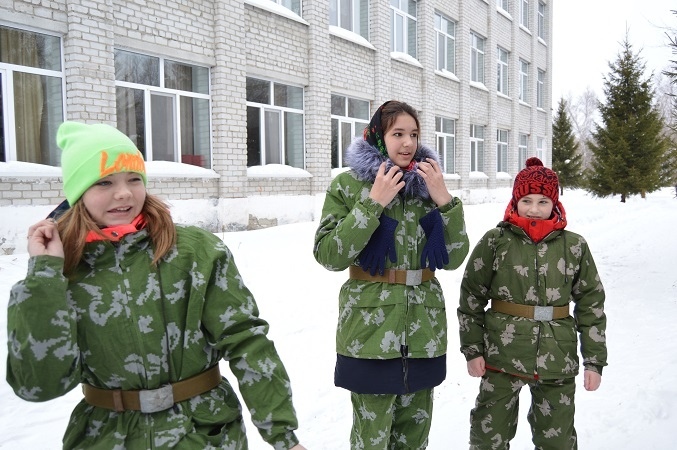 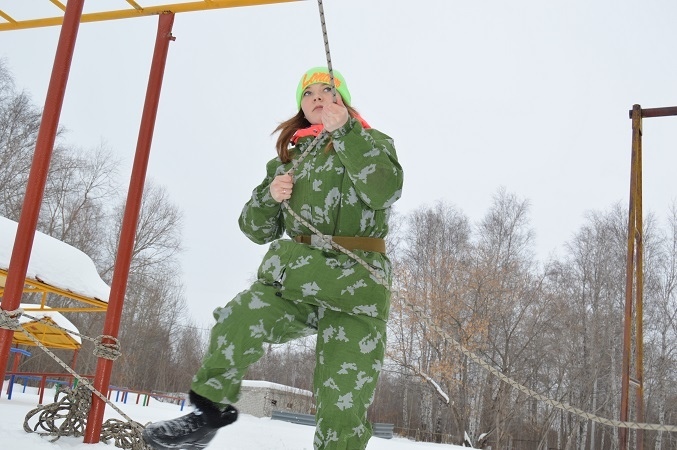 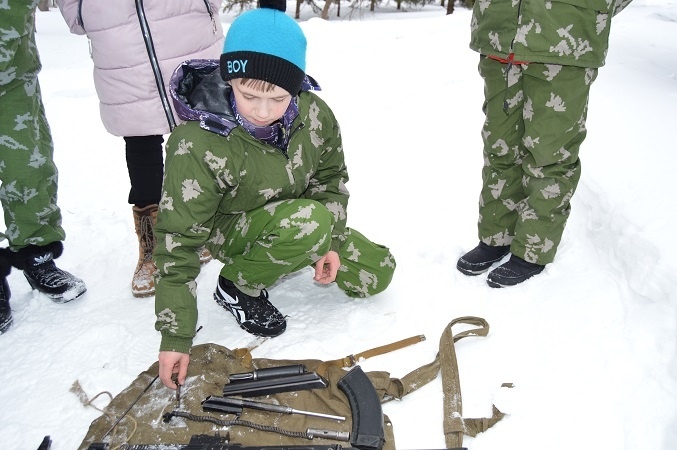 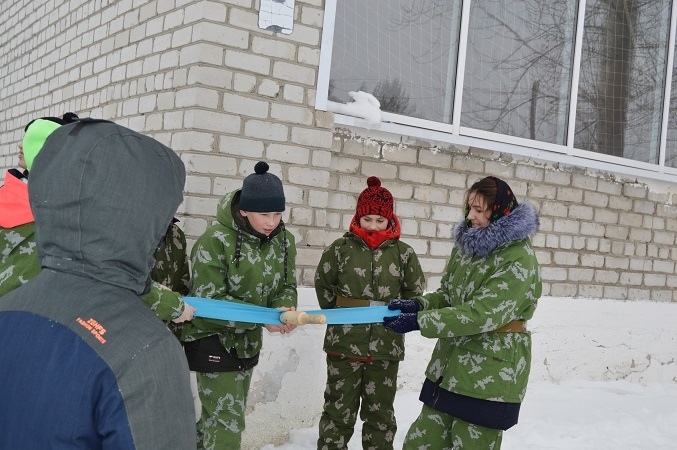 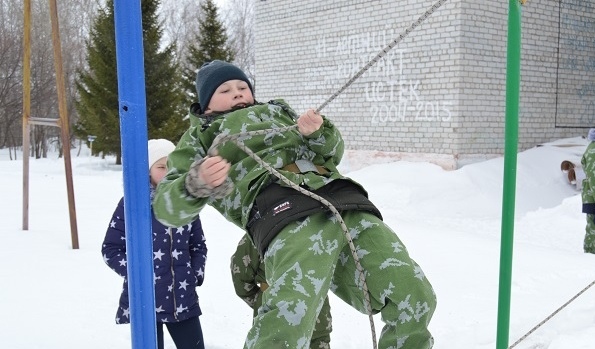 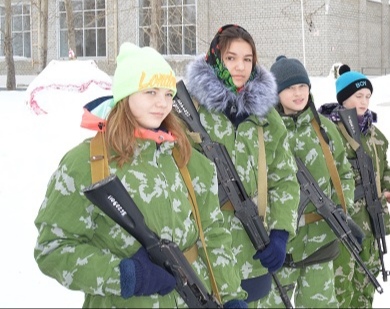 